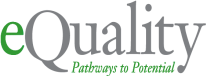 Donation Form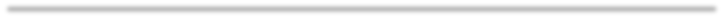 Please use my contribution where the need is greatest.I am interested in estate planning and how I can include eQuality in my will.I have already included eQuality in my estate plan.My contribution is on behalf of:  	Please notify:Name:	 	Address:    	Enclosed is my gift of: $1,000  $500  $250  $100 Other:  	Cash/Check enclosedVisa/MasterCardAccount #:  	  Expiration Date:  	 Signature:  	 Name:  	Address:  	City :	State:  	Zip:  	You can double your gift or give to eQuality through the United Way.Ask your employer about matching contributions or giving to the United Way through a payroll deduction.Please visit www.eQualityonline.org and click on Donate Now to Donate Online.Thank you for your support of eQuality!